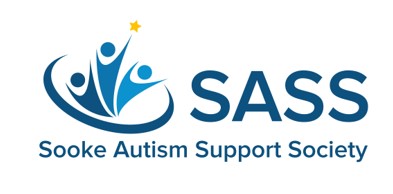 SASS Individual Support Award 2024 The Sooke Autism Support Society (SASS) SASS Individual Support Award is open to graduating students at EMCS who has a designated special need which is fully supported by an Individual Education Plan (IEP). We are delighted to reward and support an individual who maintains a positive attitude and demonstrates a consistent effort at school, as well as tries to be involved in their community to the best of their ability.  We are acutely aware of how difficult the transition from youth to adult can be and we want to support this individual with their next chapter which may include a variety of options:  engaging in another year at EMCS, attending post-secondary or trades school, working with employment placement professionals, or becoming employed.  It is important that this individual has a plan for what their next year will look like to help them with this transition. Items required for application to this award are as follows:Complete the attached 1-page Application FormSD62 Confirmation of an IEP for this Academic Year at EMCSLetter of Reference from an individual(s) who can describe and endorse your efforts at school and in the communityPersonal Essay on your plan for the year after your EMCS Graduation and how it will help you enhance your ability to live a healthy, happy, fulfilling and inclusive life.  (approximately 600-800 words) All information provided with this scholarship application will be kept private &  confidential.  Successful applicants will be asked if we can add their name to our list of scholarship applicants on our Website. The SASS Support Award is $500Deadline for Applications is Monday, May 6th 2024.Website www.sooke-sass.comEmail sooke.sass@gmail.com  Facebook Sooke Autism Support System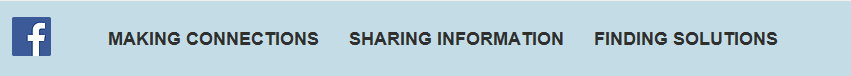 SASS Individual Support Application Form 2024 Name:	 		Click and typeAddress: 		Click and typePhone Number: 	Click and typeEmail Address:  	Click and typePlease check off the different ways you have achieved success at school or in the community.	Passed my EMCS Classes this Academic Year	Achieved Effort Roll  	Achieved Honor Roll 	Received other acknowledgement for my school achievements (please specify)  Click and type   Other EMCS Participation or engagement (please specify) Click and type	Volunteered in the community (please specify)  Click and type	Worked while at school (please specify)  Click and type	Have one or more professional who support me outside of school (Behavioural Consultant, Behavioural Interventionist, Speech, OT, Counselling, etc.)	Other (please specify)  Click and typeI’ve included the following with my APPLICATION FORM:  Letter of Reference from individual(s) who can describe and endorse your efforts at school and in the community.    SD62 Confirmation of an IEP for this Academic Year at EMCS  Personal Essay on your plan for the year after your EMCS Graduation and how it will help you enhance your ability to live a healthy, happy, fulfilling and inclusive life.  (approximately 600-800 words)   Any Other Items which demonstrate your worthiness of this award (Optional).  